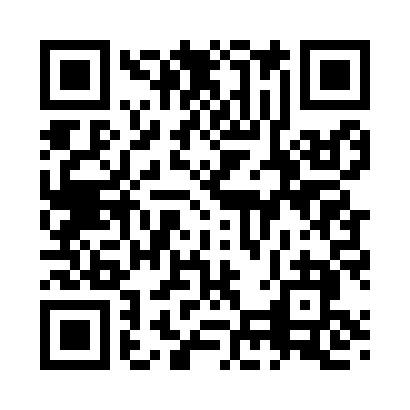 Prayer times for Parsonage, Virginia, USAMon 1 Jul 2024 - Wed 31 Jul 2024High Latitude Method: Angle Based RulePrayer Calculation Method: Islamic Society of North AmericaAsar Calculation Method: ShafiPrayer times provided by https://www.salahtimes.comDateDayFajrSunriseDhuhrAsrMaghribIsha1Mon4:456:141:335:258:5210:212Tue4:456:141:335:258:5210:213Wed4:466:151:335:258:5210:214Thu4:476:151:345:258:5210:205Fri4:476:161:345:258:5110:206Sat4:486:161:345:258:5110:207Sun4:496:171:345:258:5110:198Mon4:506:181:345:268:5110:199Tue4:506:181:345:268:5010:1810Wed4:516:191:345:268:5010:1711Thu4:526:191:355:268:5010:1712Fri4:536:201:355:268:4910:1613Sat4:546:211:355:268:4910:1614Sun4:556:211:355:268:4810:1515Mon4:566:221:355:268:4810:1416Tue4:576:231:355:268:4710:1317Wed4:586:231:355:268:4710:1218Thu4:586:241:355:268:4610:1219Fri4:596:251:355:268:4510:1120Sat5:006:261:355:268:4510:1021Sun5:026:261:355:268:4410:0922Mon5:036:271:365:268:4310:0823Tue5:046:281:365:268:4310:0724Wed5:056:291:365:258:4210:0625Thu5:066:291:365:258:4110:0526Fri5:076:301:365:258:4010:0427Sat5:086:311:365:258:4010:0328Sun5:096:321:365:258:3910:0129Mon5:106:331:355:258:3810:0030Tue5:116:331:355:248:379:5931Wed5:126:341:355:248:369:58